Załącznik nr 8.5a. do SIWZ__________________________
Pieczęć lub nazwa i adres Wykonawcy Opis przedmiotu zamówienia w postępowaniu o udzielenie zamówienia publicznego na„ Dostawy wyposażenia do przystosowania dawnego obiektu szkolnego na potrzeby działalności Młodzieżowego Ośrodka Socjoterapii prowadzonego przez Stowarzyszenie Inicjatyw Rodzinnych oraz utworzenie i prowadzenie Klubu senior +"Część  IX Meble do zabudowy Część  IX Meble do zabudowy Część  IX Meble do zabudowy Część  IX Meble do zabudowy Część  IX Meble do zabudowy Część  IX Meble do zabudowy Część  IX Meble do zabudowy l.p.AsortymentOpis asortymentu oferowanego przez Wykonawcękod CPVJedn. miarymiejsce dostawyTermin dostawy 3ZESTAW: szafa i regały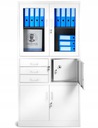 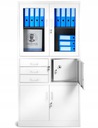 usługa zabudowy (projekt – do uzgodnienia z Zamawiającym, dostawa i montaż)  wraz z mocowaniem do ściany; do wyboru z palety kolorów podstawowych po konsultacji z zamawiającymszafa biurowa aktowaMinimalne parametry: dwie szuflady na akta osobowe zawieszanedwa zamknięte poziomy na segregatory.wykonana jest z płyty laminowanej ~20 mm.widoczne krawędzie wykończone okleiną abs-pcv.szuflady i drzwi zamykane na zamek meblowy.kolorystyka: dekory podstawoweRegałyWysoka na dwa poziomów segregatorówwykonana z płyty laminowanej ~20 mmgórny i dolny wieniec z pogrubionej płytywidoczne krawędzie oklejone okleiną PCV/ABSaluminiowe uchwytydrzwi zamykane na zamek meblowynogi z regulacją niwelującą nierówności podłogidostarczana zmontowana w całościkolorystyka: dekory podstawoweWymiary (wysokość , szerokość , głębokość): ok 90 x 80 x 40 cm39131000-9 Regały biurowe;  39132100-7 Szafy na akta1zestaw (minimum 1 szafa i 2 regały) Pomorska Wieś 4082-316 MilejewoW ciągu 7 dni od podpisania umowy5szafka wisząca np. 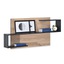 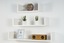 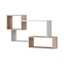 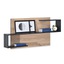 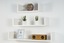 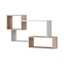 Wymiary mebla:szerokość: od  87 cm -100głębokość: min. 18 cmwysokość: min. 54 cmpłyta laminowana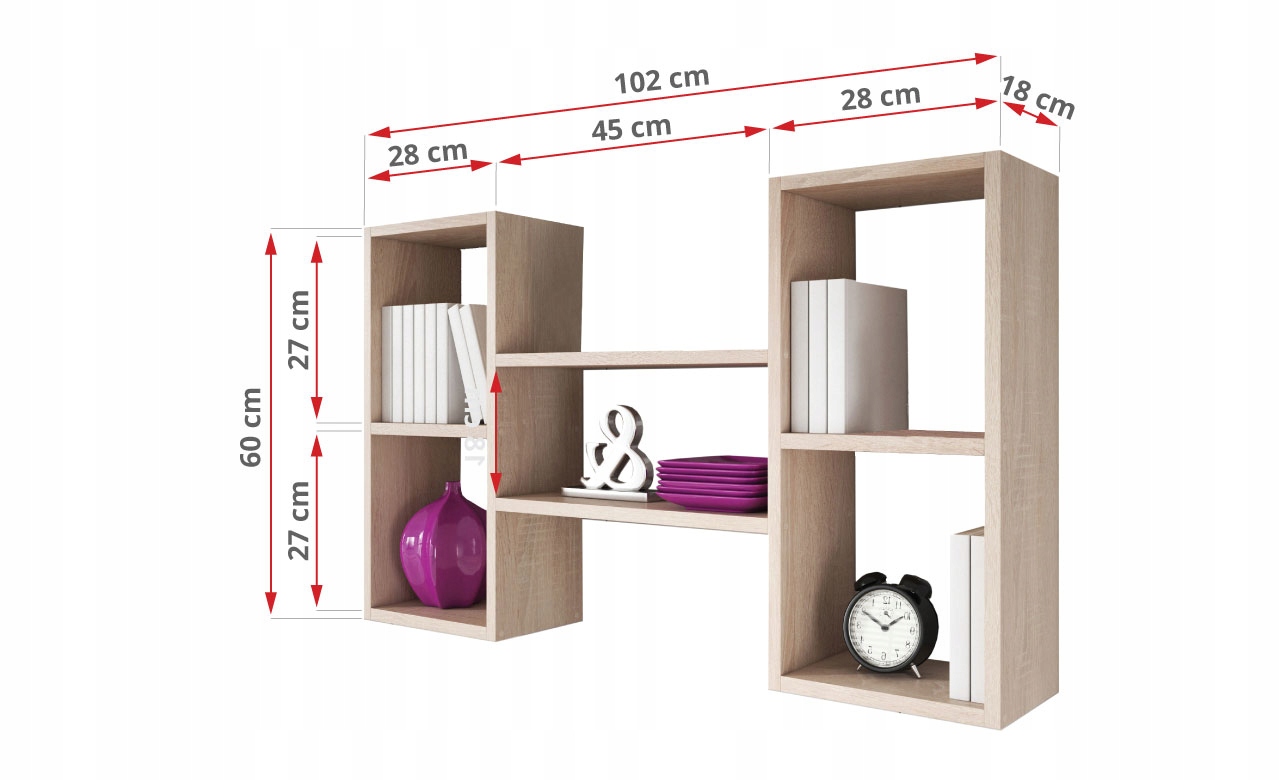 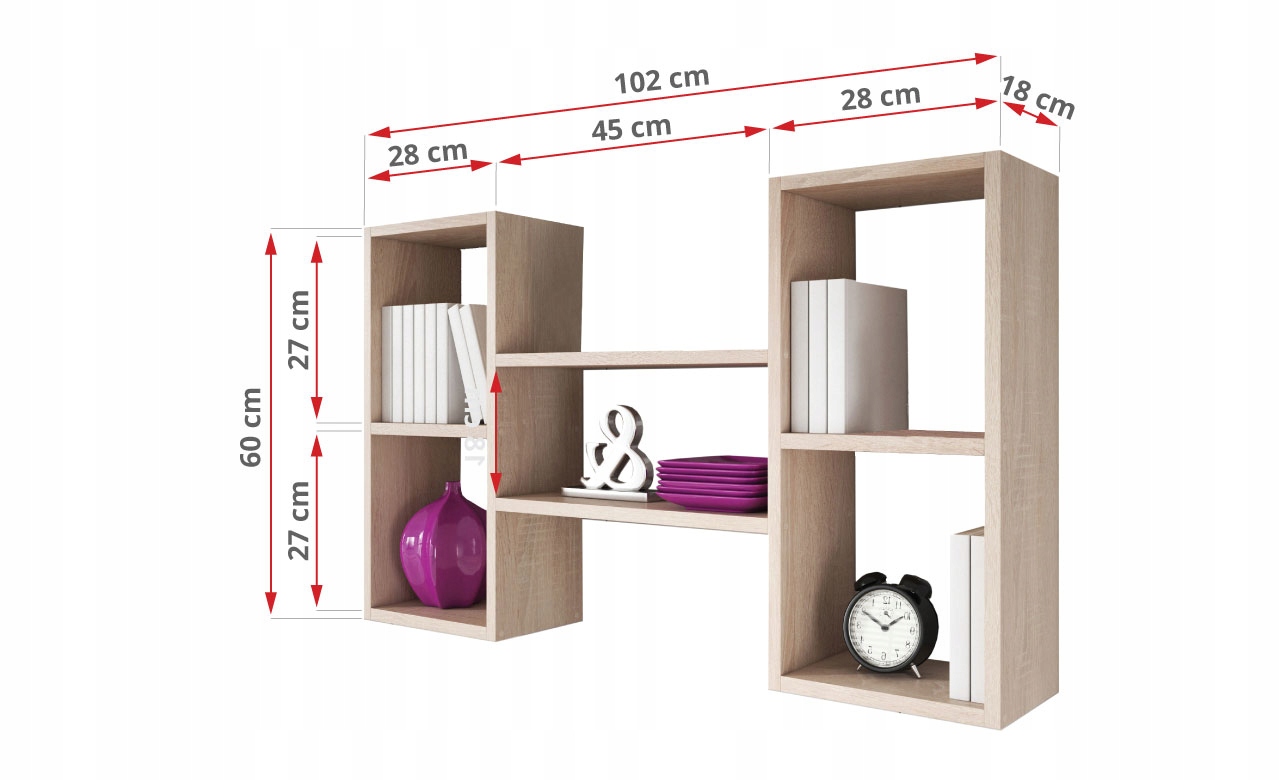 39151000-5 Meble różne1Pomorska Wieś 4082-316 MilejewoW ciągu 7 dni od podpisania umowy7Zdjęcie poglądoweregał biblioteczny częściowo zamknięty; zaprojektowany pod wymiar; dostawa regału wraz z montażem i mocowaniem do ściany; kolor jednolity do uzgodnienia z Zamawiającym; materiał: płyta mdf; lakierowana; kolor do uzgodnienia z zamawiającym; zdjęcie poglądowe:4 sztuki regału mogą być połączone w jednym ciągu zabudowy (jak na zdjęciu poglądowym) 39131000-9 Regały biurowe;  39132100-7 Szafy na akta 4 szt.Pomorska Wieś 4082-316 MilejewoW ciągu 7 dni od podpisania umowy